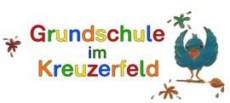 An die
Eltern der Klassen 1Kreuzerfeld Grundschule											20.03.2018Schulanmeldung -2018Liebe Eltern der Erstklässler,am Dienstag, 20. März, von 14 bis 17 Uhr ist an der Grundschule im KreuzerfeldSchulanmeldung. Traditionell übernehmen die Eltern der ersten Klassen dabei die Bewirtung mitKaffee und Kuchen. Deshalb suchen wir
   12 Helfer - für Aufbau, Verkauf und Abbau   Kuchen und Brezelspenden - Abgabe am 20. März bis 13 Uhr am Rektorat (im ersten Stock)
Bitte helfen Sie mit einer Spende und/oder ihrem Arbeitseinsatz mit, den neuen Erstklässlernund deren Eltern einen schönen Empfang an der Schule zu gestalten.
Vielen Dank für Ihre Mithilfe - Ihr ElternbeiratName1 und  Name2Name1 ı name1@web.de ı +49 (0) 17x-xxxxxxx 
Name2 ı name2@web.de ı +49 (0) 17x-xxxxxxx
RÜCKMELDUNGbitte bis spätestens Dienstag, 13. März, bei den Klassenlehrern abgebenIch helfe: Bei Aufbau und Bewirtung 13.00 Uhr – 15.30 Uhr
     
 Bei Bewirtung und Abbau 15.30 Uhr – 18.00 Uhr    
 Mit einer Kuchenspende _____________________________________________
     (Wenn möglich bitte Abstimmen, damit nicht nur Rührkuchen gebracht werden)     

 Mit ____ fertig geschmierten Butterbrezeln    NameTelefon (für Rückfragen)1a    1b    1c    Name des KindesKlasse